                                                   INTRECCI GIAPPONESI                                        Lezioni in Ascolto a cura di Silvia Rossi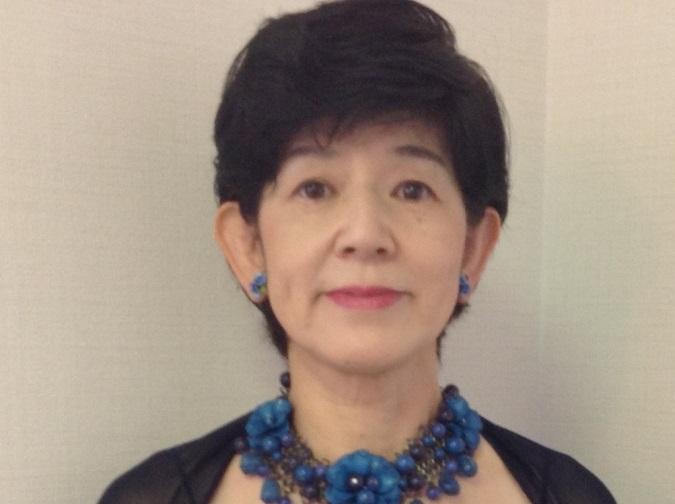 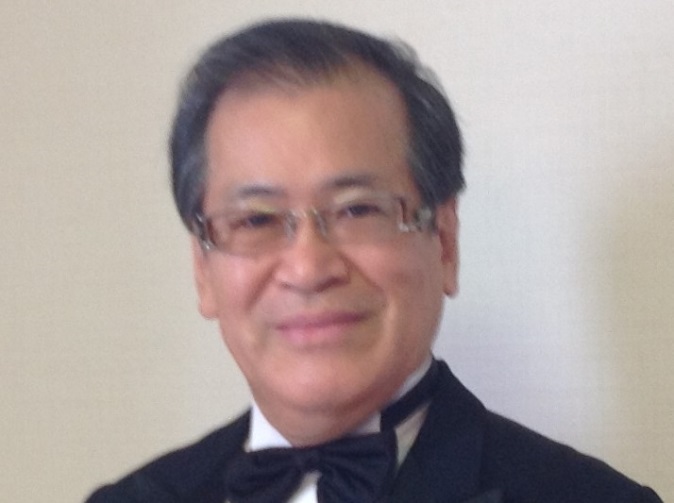 PIANISTA KYOKO KUWAHARA              BARITONO KEIRO KUWAHARACONSERVATORIO DI MUSICA G. B. MARTINI – BOLOGNASALA BOSSI MARTEDI’ 26 FEBBRAIO ORE 17,30Solista: BARITONO Keiro Kuwahara nato a Miyazachi, Giappone. Ha conseguito il diploma di canto alla Tokyo Università di Arte (1975). Dal 1975 ha iniziato la sua carriera. Debutta nella sua prima opera in Figaro ne Il Barbiere di Siviglia di G. Rossini.
Dal 1979 fino al 1982 ho studiato con la  signora Anna Maria Favini-Lottici presso il Conservatorio di Musica A. Boito di Parma.     
Dopo aver conseguito il Diploma Italiano nel 1981, ha cantato tanti titoli di opere sia in italiano che  in giapponese, dedicandosi anche alla musica tedesca.
Ha lavorato presso l’Università di Tokoha (di Shizuoka) per la quale attualmente riveste il ruolo di Professore Emerito. TSUBASA WO KUDASAI Vorrei aver le ali CVBSMILE AGAIN Sorridi e non aver paura CVB1) FURUSATO (nostalgia del paese natio)  poesia: Takano tazuyuki. (1876〜1947) 　   compositore: Okano teiici (1878〜1941)
2) NARAYAMA (un desiderio dalla collina) poesia: Kitami sihoko (1886〜1955) 　　　　 compositore: Hirai kozaburou(1910〜2002)
3) MACIBOUKE (la noia inaridisce la vita) poesia: Kitahara hakusciu (1885〜1942)    compositore: Yamada kousaku (1886〜1965)
4) SATO NO AKI (dolce　ricordo di autunno)  poesia: Saitou nobuo (1911〜1987)             compositore: Kainuma minoru (1909〜1971)
5) FUJISAN (dall’alta vetta del monte Fuji)  poesia: Iwaya sazanami (1870〜1933)　　　  compositore: sconosciuto
6) HAZUKOI (Il primo amore)  poesia: Iscikawa takuboku (1886〜1912) compositore: Kositani tatunosuke (1909〜1982)
7) DEFUNE (salpare per nuovi lidi con la nostalgia nel cuore) poesia: Kazuta kougetu (1899〜1966) 　 compositore: Sugiyama haseo (1889〜1952)
8) HAMABE NO UTA (il suono delle onde all’alba e al tramonto ci accompagna lungo la spiaggia) poesia: Hayasi kokei (1875〜1947)      compositore: Narita Tamezou (1893〜1945)
9) KOUGIOU NO TUKI (la luna rischiara i ruderi dell’antica rocca) poesia: Doi bansui (1871〜1952)        compositore: Taki rentarou (1879〜1903)
10) SIAWASEWA IZUMO (la Felicità e qui ed ora per ogni cuore) poesia: Aida mizuo (1924〜1991)       compositore: Oota yayoi (1964〜 )

Pianista: Kyoko KuwaharaTesti letti da CENSONI GIACOMO corso di interpretazione testuale Docente Silvia Rossi Con la partecipazione del Coro di Voci Bianche del Conservatorio Formazione pre–accademica diretto da Silvia Rossi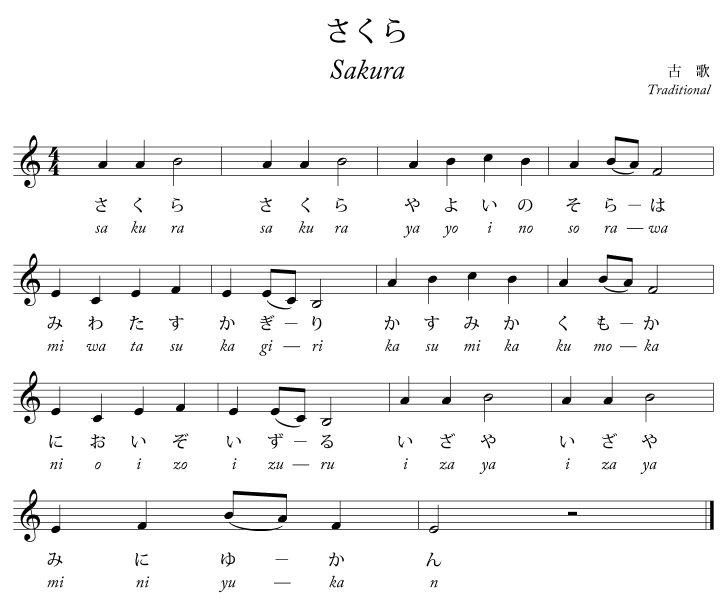 